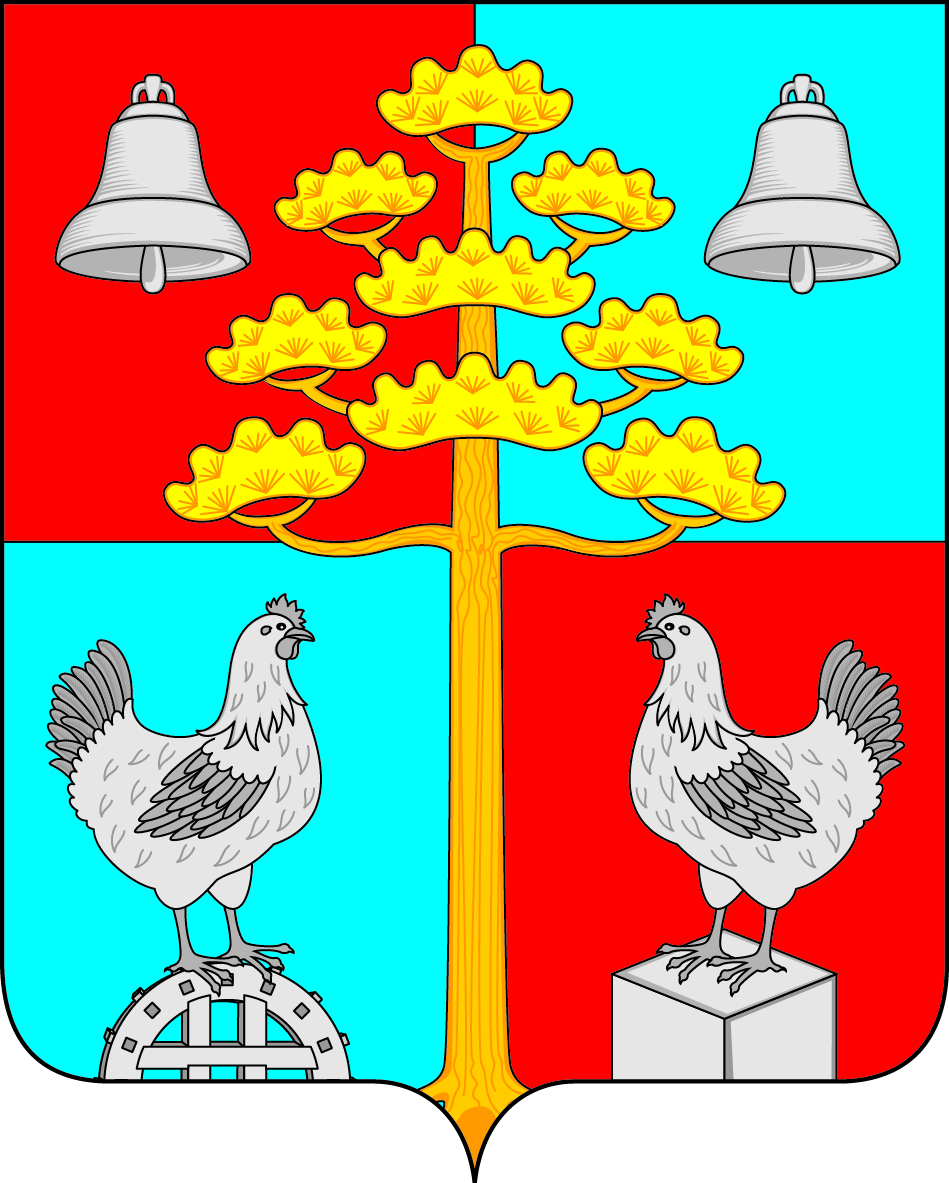    Российская ФедерацияИркутская областьСЕЛЬСКОГО ПОСЕЛЕНИЯСОСНОВСКОГОМУНИЦИПАЛЬНОГО ОБРАЗОВАНИЯРАСПОРЯЖЕНИЕОт 31.03.2022 г.                                                                                           № 52а-рс. СосновкаО проведении месячника по профилактике пожарной безопасности на территории сельского поселения Сосновского муниципального образования с 01.04.2022г. по 30.04.2022г. В соответствии со статьей 18 Федерального закона 21 декабря 1994 года № 69-ФЗ «О пожарной безопасности», руководствуясь статьями 6, 31, 46 Устава Сосновского муниципального образования, Дума сельского поселения Сосновского муниципального образования  1. Провести месячник по профилактике пожарной безопасности с 01.04.2022г. по 30.04.2022г. на территории сельского поселения Сосновского муниципального образования.2.провести профилактическую работу в многодетных семьях, семьях, находящихся в социальном опасном положении.   3.Рекомендовать руководителям сельскохозяйственных   и лесозаготовительных предприятий, независимо от форм собственности, расположенных на территории Сосновского сельского поселения организовать инструктажи по технике безопасности среди трудовых коллективов.4.Настоящее распоряжение опубликовать в газете «Сосновский Вестник» и разместить на официальном сайте администрации Сосновского муниципального образования.5.Размещать информацию о мерах пожарной безопасности на территориях всех населенных пунктов, в том числе в п. Белогорск и д. Арансахой (расклеивать объявления на информационных стендах, а также всю информацию размещать в местах массового скопления жителей- в почтовом отделении, в амбулатории, в ДЦ «Исток», в торговых точках). 6.Контроль за исполнением настоящего распоряжения оставляю за собой.Глава сельского поселенияСосновского муниципального образования                                Мелентьев В.С.